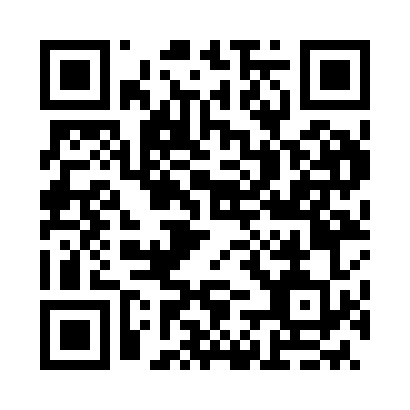 Prayer times for Zsork, HungaryMon 1 Jul 2024 - Wed 31 Jul 2024High Latitude Method: Midnight RulePrayer Calculation Method: Muslim World LeagueAsar Calculation Method: HanafiPrayer times provided by https://www.salahtimes.comDateDayFajrSunriseDhuhrAsrMaghribIsha1Mon1:594:5712:536:208:4911:282Tue2:014:5812:536:208:4911:273Wed2:034:5812:546:208:4911:254Thu2:054:5912:546:208:4811:245Fri2:075:0012:546:208:4811:236Sat2:095:0012:546:208:4811:217Sun2:115:0112:546:208:4711:208Mon2:135:0212:546:198:4711:189Tue2:155:0312:556:198:4611:1710Wed2:185:0412:556:198:4511:1511Thu2:205:0512:556:198:4511:1312Fri2:225:0612:556:188:4411:1213Sat2:255:0612:556:188:4311:1014Sun2:275:0712:556:188:4311:0815Mon2:295:0812:556:178:4211:0616Tue2:325:0912:556:178:4111:0417Wed2:345:1112:566:168:4011:0218Thu2:375:1212:566:168:3911:0019Fri2:395:1312:566:158:3810:5820Sat2:425:1412:566:158:3710:5621Sun2:445:1512:566:148:3610:5422Mon2:475:1612:566:148:3510:5123Tue2:495:1712:566:138:3410:4924Wed2:525:1812:566:128:3310:4725Thu2:545:1912:566:128:3210:4526Fri2:575:2112:566:118:3010:4327Sat2:595:2212:566:108:2910:4028Sun3:015:2312:566:098:2810:3829Mon3:045:2412:566:098:2710:3630Tue3:065:2612:566:088:2510:3331Wed3:095:2712:566:078:2410:31